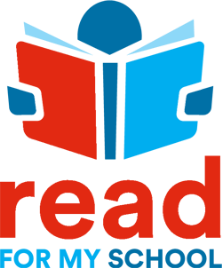 Team Invite Code SheetHello Parents,Below are team invite codes to join our [INSERT FUNDRAISER NAME]. Just find your team invite code below and go to the following URL – https://www.readformyschool.com/register/ to sign up your child to our school read-a-thon.Team NameTeacherGrade LevelTeam Invite Code[insert team name][insert teacher name][insert grade level][insert team invite code]